Конспект НОД в группе раннего возраста «Зайка»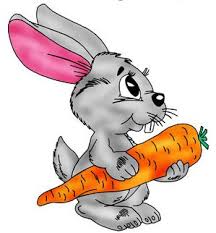 Цели занятия: формирование активной и пассивной речи, развитие звукоподражания, мелкой и общей моторики, развитие эмоциональной сферы.Демонстрационный материал: макет дома, деревянная мозаика «Солнце», дорожка здоровья, фигуры животных.Воспитатель.(незаметно включает магнитофонную запись плача)
— Кто-то плачет? Вы не плачете? А кто? Давайте поищем. (все вместе ищут, воспитатель комментирует действия, находят корзину с зайчиком, плач прекращается)
Воспитатель.
Вот кто, оказывается плакал. Кто это, дети?(зайка).
Потрогайте зайчика руками. Какой он?(холодный)
Зайка замерз, его надо согреть Прижмите его к щеке.
Посмотрите, у зайчика есть шерстка. Какая? (пушистая, погладьте ее)
Воспитатель.
Ребята, у нас в гостях маленький зайчонок.
-Зайка, почему ты плакал? Расскажи, кто тебя обидел, что случилось?
Зайчонок. (говорит воспитатель)
Как же мне не плакать?
Испугался я лису!
Заблудился я в лесу.
Как друзей теперь найду?
Как домой я попаду?
Воспитатель.
Вот что случилось с зайкой. Он заблудился и хочет попасть домой к маме-зайчихе.
Воспитатель.
Ребята, поможем зайке найти дорогу к дому?
Давайте сначала с зайкой поиграем, чтобы он согрелся и развеселился.Подвижная игра «А мы с зайкой пляшем».(вместе с воспитателем дети выполняют движения, соответствующие словам стихотворения)
А мы с зайкой пляшем, пляшем, пляшем.
Ручками мы машем, машем, машем.
Ножками мы топаем, топаем, топаем.
Ручками мы хлопаем, хлопаем, хлопаем.Воспитатель.
Зайку мы согрели, развеселили, а теперь пойдемте к зайкиному дому по дорожке.Игра малой подвижности «По ровненькой дорожке».
По ровненькой дорожке
Шагают наши ножки,
Топ-топ-топ.
Воспитатель.(показывает макет дома)
-Что это?(дом)
-А это что?(указывает на разные части дома, побуждает детей к высказываниям)
Воспитатель.
Вот построен новый дом,
Кто хозяин в доме том?
В этом доме живет бабушка. Давайте зайдем к ней в гости, она нам и подскажет дорогу к зайкиному дому.
Сейчас я надену фартук (показывает). Что это? Правильно, фартук. Я буду бабушкой.
А у меня еще кто-то в домике живет. Как вы думаете, кто?Дидактическая игра «Чудесный дом».
Есть у нас чудесный дом,
И живут игрушки в нем.
Ваня к дому подойдет,
Ваня спросит: «Кто живет?
Кто же в домике живет?»
Ребенок.
«Мяу-мяу» (ребенок выбирает из животных котенка и показывает детям).
Воспитатель.
Дети, кто это? (котенок, аналогично игра проводится с собакой и петушком).
Воспитатель.
Сейчас я насыплю зернышки и позову петушка: «Цып-цып-цып».
Как позовем петушка?(ответы детей)
Давайте угостим петушка зернышками.
Воспитатель.
Как петушок клюет? (клю-клю-клю). Повторите. (ответы детей).
Петушок любит песни петь, давайте мы споем ему песенку.(дети поют вместе с воспитателем)Песенка-потешка «Петушок». В обработке М.А. Булатова.
Петушок, петушок,
Золотой гребешок,
Маслена головушка,
Шелкова бородушка!
Что ты рано встаешь,
Голосисто поешь,
Ване спать не даешь?
Воспитатель-бабушка.
Пока петушок клюет зернышки, вам, дети, пора идти провожать зайку до дома.
До свидания, ребята! До свидания, зайчонок!
По следам в лесу пойдете-
В домик к зайчику придете!
Зайчонок.
Вот, спасибо! Не оставили меня в беде, поспешим скорей домой.
Воспитатель.
А как же мы увидим следы? Солнышко спряталось за тучи.Дидактическая игра «Собери целое из частей» (дети собирают из разрезных картинок «солнышко»)Дети по следам (дорожка здоровья) пришли к зайкиному дому.
Воспитатель.
Что это?(зайкин домик)
А это кто?(мама зайчиха)
Обрадовалась зайчиха, что зайчонок снова дома, и подарила детям подарок – барабан.Музыкально-дидактическая игра «Барабан».
Ваня палочку возьмет
И ударит в барабан,
И сейчас же громко он
Нам ответит «бам-бам-бам».
Дети повторяют в игре звукоподражание.